FOR IMMEDIATE RELEASE	       	       	                        Monday, May 17, 2021Photos from our New Series Available Here	 FOX ANNOUNCES NEW PRIMETIME SCHEDULE FOR 2021-2022 SEASONFOUR NEW DRAMAS, TWO NEW COMEDIES, FOUR NEW UNSCRIPTED SERIES AND ONE NEW ANIMATED COMEDY JOIN LINEUP, TAPPING INTO THEMES OF HOPE, SECOND CHANCES AND REINVENTION UPLIFTING DRAMEDY “THE BIG LEAP,” STARRING SCOTT FOLEY, TO PREMIERE THIS FALLFAMILY DRAMA “OUR KIND OF PEOPLE,” FROM EXECUTIVE PRODUCERS LEE DANIELS AND KARIN GIST, AND STARRING YAYA DaCOSTA AND MORRIS CHESTNUT, ALSO TO DEBUT THIS FALLALL-NEW SINGING COMPETITION SERIES “ALTER EGO” LAUNCHES THIS FALL,FOLLOWING THE #1 SHOW ON TELEVISION, “THE MASKED SINGER”GORDON RAMSAY’S NEW COOKING COMPETITION SERIES, “NEXT LEVEL CHEF,” PREMIERES MIDSEASONCOUNTRY MUSIC FAMILY DRAMA “MONARCH” BEGINS ITS TWO-NIGHT PREMIERE EVENT, FOLLOWING THE NFC CHAMPIONSHIP ON SUNDAY, JANUARY 30, AND CONTINUES TUESDAY, FEBRUARY 1THRILLING DRAMA “THE CLEANING LADY,” STARRING ELODIE YUNG, TO PREMIERE MIDSEASONSMALL-TOWN DOCU-COM “WELCOME TO FLATCH,” FROM DIRECTOR AND EXECUTIVE PRODUCER PAUL FEIG AND WRITER AND EXECUTIVE PRODUCER JENNY BICKS, TO LAUNCH MIDSEASONELIZA COUPE, GINNIFER GOODWIN AND MAGGIE Q TO STAR IN NEW COMEDY “PIVOTING,” PREMIERING MIDSEASONContemporary Version of Iconic Drama FANTASY ISLAND to Launch In AugustTHE GREAT NORTH Renewed for Third Season; All-New ANIMATION DOMINATION Returns in Fall for Night of Great Comedy Season Five of Top Drama 9-1-1 Anchors Monday Nights in the Fall;  Season Five of THE RESIDENT Returns to Tuesdays this Fall; 9-1-1: LONE STAR Renewed for Season Three, Premieres Midseason; Season Two of CALL ME KAT Set for Midseason Additional All-New Unscripted Series Premiering Midseason Include DOMINO MASTERS, hosted by Eric Stonestreet, and DON’T FORGET THE LYRICS!, hosted by Niecy Nash; Hit Unscripted Series I CAN SEE YOUR VOICE, hosted by Ken Jeong, Also Returns at MidseasonAdditional New Programming Includes Crime Anthology Series ACCUSED, from “Homeland” and “24” Executive Producers Howard Gordon and Alex Gansa and “House” Creator David Shore; and All-New Animated Series KRAPOPOLIS, from “Rick and Morty” Creator Dan HarmonKRAPOPOLIS to Serve as First-Ever Animated Series Curated Entirely on the Blockchain,as FOX Enters NFT Business to Create, Sell and Manage NFTs, Tokens and Digital Goods -more-“FOX 2021-2022 PRIMETIME SCHEDULE” – Page 2Los Angeles, CA – Charlie Collier, CEO, FOX Entertainment, today will unveil the FOX primetime slate for the 2021-2022 television season to the national advertising community during its virtual Upfront Presentation. FOX, television’s #1 network for the second year in a row, is adding four new dramas, two new comedies, four new unscripted series and one new animated comedy to its lineup, tapping into themes such as renewal, second chances and reinvention. As FOX goes broad, its free, AVOD streaming service, Tubi, is going deep with 140+ hours of original programming next season that speaks to viewers’ passions. Tubi’s original programming will include original documentaries from FOX Alternative Entertainment; animated titles from Bento Box Entertainment; and premium independent-minded titles across Black Cinema, thriller, horror, sci-fi, romance and western genres.“We are presenting a fall lineup that builds upon FOX’s legacy of bold stories and truth-telling-characters; stories that meet and reflect the cultural moment. FOX believes it’s a time for series that offer hope and to speak to American audiences with themes of reinvention and second chances,” Collier said. “Alongside our programming focus, we are forging ahead with a clear, 100% ad-supported vision. FOX’s acquisition of free-ad-focused Tubi has allowed us to expand our broadcast offering, bringing scale across both linear and streaming, all without any paywalls or subscriptions.  This is a strategy that deepens FOX’s relationship with our audience and advertising partners, and it will continue to set FOX apart.”The all-new dramas joining the already strong lineup of dramas, animated comedies and unscripted on FOX are THE BIG LEAP and OUR KIND OF PEOPLE.THE BIG LEAP is a modern tale about second chances, chasing your dreams and taking back what’s yours. From creator/executive producer Liz Heldens (“The Passage,” “Friday Night Lights”), director/executive producer Jason Winer (“Modern Family”) and executive producer Sue Naegle (“The Plot Against America”), the show revolves around a group of diverse, down-on-their-luck characters attempting to change their lives by participating in a potentially life-ruining reality dance show that builds to a live production of “Swan Lake.” Inspired by a U.K. reality format, THE BIG LEAP is an innovative show-within-a-show that takes viewers on a journey of self-acceptance and empowerment at any age. The series stars Scott Foley (“Scandal”), Teri Polo (“Meet the Parents” franchise), Piper Perabo (“Covert Affairs,” “Coyote Ugly”), newcomer Simone Recasner, Ser’Darius Blain (“Jumanji: Welcome to the Jungle”), Jon Rudnitsky (“Catch-22”), Raymond Cham Jr. (“Five Points”), Mallory Jansen (“Galavant”), Kevin Daniels (“Modern Family”) and Anna Grace Barlow (“The Goldbergs”).Inspired by Lawrence Otis Graham’s provocative, critically acclaimed book, “Our Kind of People: Inside America's Black Upper Class,” the series takes place in the aspirational world of Oak Bluffs on Martha’s Vineyard, a historical stronghold where the rich and powerful black elite have come to play for over 50 years. From executive producer Lee Daniels (“Empire,” “The United States Vs. Billie Holiday”) and writer and executive producer Karin Gist (“Star,” “Grey’s Anatomy”), OUR KIND OF PEOPLE follows a strong-willed, single mom as she sets out to reclaim her family’s name and make an impact with her revolutionary haircare line that highlights the innate, natural beauty of black women. But she soon discovers a dark secret about her own mother’s past that will turn her world upside-down and shake up this community forever. The show is a soapy, thrilling exploration of race and class in America and an unapologetic celebration of black resilience and achievement.  The series stars Yaya DaCosta (“Chicago Med,” “Whitney”) as Angela Vaughn and Morris Chestnut (THE RESIDENT) as Raymond DuPont. -more-“FOX 2021-2022 PRIMETIME SCHEDULE” – Page 3The new unscripted series premiering this fall is ALTER EGO.  From FOX Alternative Entertainment and executive-produced by Matilda Zoltowski (“Dancing with the Stars,” “World of Dance”), ALTER EGO is an all-new original singing competition where lost dreams and second chances are reignited when singers from all walks of life become the stars they’ve always wanted to be. However, these contestants won’t perform as themselves. Rather, they’ll be given the chance to show how they’ve always wanted to be seen, creating their dream avatar ALTER EGO to reinvent themselves and perform like never before. The new midseason dramas are THE CLEANING LADY and MONARCH.From executive producer/writer Miranda Kwok (“The 100”), executive producer/showrunner Melissa Carter (“Queen Sugar”), executive producer/director Michael Offer (“Homeland,” “How to Get Away with Murder”) and executive producers Shay Mitchell (“You,” “Pretty Little Liars”), Rose Marie Vega and Paola Suarez, THE CLEANING LADY is a thrilling and emotionally driven character drama about a whip-smart Cambodian doctor who comes to the U.S. for a medical treatment to save her ailing son. However, when the system fails and pushes her into hiding, she refuses to be beaten down and marginalized. Instead, she becomes a cleaning lady for organized crime, using her cunning and intelligence to forge her own path in the criminal underworld. The series stars Elodie Yung (“The Hitman’s Bodyguard”), Adan Canto (“Designated Survivor,”), Martha Millan (“The OA”) and newcomers Valentino and Sebastien LaSalle.MONARCH is an epic, multi-generational musical drama about America’s first family of country music. The series debuts with a special two-night event beginning Sunday, Jan. 30, immediately following the NFC CHAMPIONSHIP, and continuing on Tuesday, Feb. 1. In MONARCH, from FOX Entertainment, the Romans are passionate and fiercely talented, but while their name is synonymous with honesty, the very foundation of this family's success is a lie. When dangerous truths bubble to the surface, the Romans’ reign as country royalty is put in jeopardy. Nicky Roman, the brilliant and fierce heir to the crown, already battling an industry and world stacked against her, will stop at nothing to protect her family's legacy. It’s finally her turn. But is it too late? MONARCH is produced by FOX Entertainment. Melissa London Hilfers (“Instinct”) serves as creator, writer and executive producer. Michael Rauch (“Royal Pains”) is an executive producer and showrunner. Gail Berman and Hend Baghdady (The Jackal Group) and Jason Owen (Sandbox Entertainment) also serve as executive producers. The new midseason comedies are WELCOME TO FLATCH and PIVOTING. Inspired by BBC Studios’ BAFTA-winning BBC format, “This Country,” WELCOME TO FLATCH (fka “This Country”) is a half-hour comedy written and executive-produced by Emmy Award winner Jenny Bicks (“Sex and the City,” “The Greatest Showman”) and directed and executive-produced by Emmy Award nominee Paul Feig (“The Office,” “Bridesmaids”). When a documentary crew sets out to explore the lives of residents in a small American town – their dreams, their concerns – they stumble upon the midwestern town of Flatch, which is made up of many eccentric personalities. It’s a place you want to visit and maybe even stay. If there was a decent motel. Which there is not. The series stars newcomers Chelsea Holmes and Sam Straley, Seann William Scott (“Lethal Weapon,” “American Pie” franchise), Aya Cash (“The Boys,” “You’re The Worst”), Taylor Ortega (“Succession”) and newcomers Krystal Smith and Justin Linville.  -more-“FOX 2021-2022 PRIMETIME SCHEDULE” – Page 4PIVOTING is a single-camera comedy about how we deal with life, death and all the crazy things that happen in between. Set in a small, middle-class town in Long Island, NY, the series follows three women – and close-knit childhood friends – as they cope with the death of the fourth member of their group. When faced with the reality that life is short, these women pivot, and alter their current paths, by way of a series of impulsive, ill-advised and self-indulgent decisions. These pivots will strengthen their bond and prove it’s never too late to screw up your life in the pursuit of happiness. Written and executive-produced by Liz Astrof (“The Conners,” “2 Broke Girls”), the series stars Eliza Coupe (“Happy Endings”), Ginnifer Goodwin (“Once Upon a Time”), Maggie Q (“Designated Survivor”), Tommy Dewey (“Casual”), JT Neal (“Bless This Mess”) and Marcello Reyes (“Modern Family”).The new midseason unscripted series are NEXT LEVEL CHEF, DON’T FORGET THE LYRICS! and DOMINO MASTERS.Gordon Ramsay is back with NEXT LEVEL CHEF, the next evolution in cooking competitions. Produced by FOX Alternative Entertainment and Studio Ramsay, the series features a one-of-a-kind culinary gauntlet – which Chef Ramsay designed -- set on an iconic stage like you’ve never seen. Over three stories high, each floor contains a stunningly different kitchen. From the glistening top floor to the challenging bottom of the basement, the ingredients will match the environment, because Ramsay believes the true test of a great chef is not only what they can do in the best of circumstances, but what kind of magic they can create in the worst!  With a level playing field, Chef Ramsay has opened up the competition and scoured the country for the very best line cooks, home chefs, social media stars, food truck owners and everything in between, all competing against one and other with the goal of finding the food world’s newest superstar. Joined by two elite names in the food world, chefs Nyesha Arrington and Gino D'Acampo, Ramsay and his co-mentors will leave no stone unturned, as they each recruit a group of the talented young chefs and take them under their wings. Ramsay and his friends will attempt to bring out the very best in their cooks, as they all try to find “the one.” Emmy Award nominee Niecy Nash hosts the all-new version of the popular game show DON’T FORGET THE LYRICS!, challenging contestants’ musical memory, as they get one song closer to winning $1 million if they DON’T FORGET THE LYRICS! Contestants will choose songs from different genres, decades and musical artists, then they’ll take center stage to sing alongside the studio band as the lyrics are projected on screen – but suddenly the music will stop, and the words will disappear. Will the contestants belt out the correct missing lyrics, or freeze under pressure?  If they sing nine songs correctly, they are presented with a No. 1 hit and sing the final missing lyrics for the top prize of $1 million. It’s that simple: 10 songs, some missing lyrics, $1 million. Hosted by multi-Emmy-Award-winning actor and comedian Eric Stonestreet (“Modern Family”), DOMINO MASTERS brings imagination and creative ingenuity to life when teams of domino enthusiasts go head-to-head in a toppling tournament to create mind-blowing masterpieces, with infinite possibilities and thousands of tiles and unique kinetic devices. Stonestreet is joined by a panel of judges, including best-selling author and actress Danica McKellar (“Matchmaker Mysteries”), NFL Pro-Bowler and Super Bowl Champion Vernon Davis (“The Challenge”) and professional domino artist Steve Price, as 16 skilled teams compete against each other in ambitious building challenges to be crowned the country’s most talented amateur domino topplers. In each episode, the teams will be given a bold theme and exciting custom  -more-“FOX 2021-2022 PRIMETIME SCHEDULE” – Page 5elements to incorporate into their topple. The competing pairs who most impress the judges will progress to the next round, until the finale, during which the top teams will face off for a cash prize, the ultimate trophy and the grand title of DOMINO MASTERS. Additional recently announced series include: From executive producers Howard Gordon (“24,” “Homeland”), Alex Gansa (“24,” “Homeland”) and David Shore (“The Good Doctor,” “House”), ACCUSED is based on the BBC’s BAFTA-winning crime anthology, in which each episode opens in a courtroom on the accused without knowing their crime or how they ended up on trial, the drama is told from the defendant’s point of view. In ACCUSED, viewers discover how an ordinary person got caught up in an extraordinary situation, ultimately revealing how one wrong turn leads to another, until it’s too late to turn back.KRAPOPOLIS is an animated comedy set in mythical ancient Greece from Emmy Award-winning creator Dan Harmon (“Rick and Morty,” “Community”). Centered on a flawed family of humans, gods and monsters that tries to run one of the world’s first cities without killing each other. Fully owned and financed by FOX Entertainment, the comedy will be produced by its Emmy Award-winning animation studio, Bento Box Entertainment. Additionally, KRAPOPOLIS will serve as the first-ever animated series curated entirely on the Blockchain, as FOX and Bento Box enter the NFT business. The company will launch a dedicated marketplace for KRAPOPOLIS that will curate and sell digital goods, ranging from NFTs of one-of-a-kind character and background art and GIFs, as well as tokens that provide exclusive social experiences to engage and reward super fans.  This August, FOX travels to FANTASY ISLAND, with an all-new version of the classic show. A modern drama series, FANTASY ISLAND takes place at a luxury resort, where literally any fantasy requested by guests is fulfilled, although they rarely turn out as expected. Delving into the “what if” questions -- both big and small -- that keep us awake at night, each episode will tell emotional, provocative stories about people who arrive with dreams and desires, and depart enlightened and transformed through the magical realism of Fantasy Island. Serving as steward of this mysterious island is ELENA ROARKE (Roselyn Sanchez, “Devious Maids,” “Grand Hotel”), a descendant of the iconic Mr. Roarke. Elena set aside her own ambitions, and even the love of her life, to uphold her family’s legacy. Sophisticated, insightful and always charming, her calm exterior masks the challenges of the responsibilities she has assumed. Assisting Elena is RUBY OKORO (Kiara Barnes, “The Bold and the Beautiful”), a young woman with an old soul who arrives on Fantasy Island with a terminal illness, and is given a new lease on life there; and pilot JAVIER (John Gabriel Rodriquez, “Miranda’s Rights,” “Rosewood”), who also is the head of island transportation and a jack of all trades.FOX’s full 2021-2022 programming slate is – Dramas: 9-1-1, 9-1-1: LONE STAR, THE BIG LEAP, THE CLEANING LADY, FANTASY ISLAND, MONARCH, OUR KIND OF PEOPLE, THE RESIDENT; Comedies: BOB’S BURGERS, CALL ME KAT, DUNCANVILLE, FAMILY GUY, THE GREAT NORTH, HOUSEBROKEN, PIVOTING, THE SIMPSONS, WELCOME TO FLATCH; Unscripted: ALTER EGO, BEAT SHAZAM, CRIME SCENE KITCHEN, DOMINO MASTERS, DON’T FORGET THE LYRICS!, HELL’S KITCHEN, I CAN SEE YOUR VOICE, LEGO MASTERS, THE MASKED SINGER, MASTERCHEF, MENTAL SAMURAI, NEXT LEVEL CHEF.  Additional schedule information and specials to be announced. -more-“FOX 2021-2022 PRIMETIME SCHEDULE” – Page 6FOX FALL 2021 SCHEDULE(All Times ET/PT)MONDAY8:00-9:00 PM                          9-1-1 9:00-10:00 PM                        THE BIG LEAP (new series)TUESDAY8:00-9:00 PM                          THE RESIDENT9:00-10:00 PM                        OUR KIND OF PEOPLE (new series)WEDNESDAY8:00-9:00 PM                          THE MASKED SINGER 9:00-10:00 PM                        ALTER EGO (new series)THURSDAY, Beginning Oct. 78:00 PM-CC ET/                      THURSDAY NIGHT FOOTBALL ON FOX5:00 PM-CC PT                        FRIDAY8:00-10:00 PM                        WWE’S FRIDAY NIGHT SMACKDOWNSATURDAY7:00-10:30 PM                        FOX SPORTS SATURDAYSUNDAY7:00-7:30 PM                          NFL ON FOX7:30-8:00 PM                          THE OT / FOX ENCORES 8:00-8:30 PM                          THE SIMPSONS 8:30-9:00 PM                          THE GREAT NORTH 9:00-9:30 PM                          BOB’S BURGERS 9:30-10:00 PM                        FAMILY GUY [EDITOR’S NOTE: Photos from the new and returning series are available at www.foxflash.com. Additionally, embeddable promotional video from the new series will be posted to www.foxflash.com at the conclusion of the FOX 2021 Programming Presentation shortly after 5:00 PM ET today.] -more-“FOX 2021-2022 PRIMETIME SCHEDULE” – Page 7FOX 2021-2022 PRIMETIME SCHEDULESOCIAL MEDIA INFORMATIONFOX 2021-2022 PRIMETIME SCHEDULENEW SERIES SYNOPSESThe following dramas will debut this fall on FOX: THE BIG LEAPTHE BIG LEAP is a modern tale about second chances, chasing your dreams and taking back what’s yours. From creator/executive producer Liz Heldens (“The Passage,” “Friday Night Lights”), director/executive producer Jason Winer (“Modern Family”) and executive producer Sue Naegle (“The Plot Against America”), the show revolves around a group of diverse, down-on-their-luck characters attempting to change their lives by participating in a potentially life-ruining reality dance show that builds to a live production of “Swan Lake.” On the heels of his latest show failure and a stressful divorce, producer NICK BLACKBURN (Scott Foley, “Scandal”) reluctantly signs on to produce “The Big Leap,” a brand-new contest series filming in Motor City. The show, which brings together dancers from every age, background and body type, is the brainchild of aging dancer WAYNE FONTAINE (Kevin Daniels, “Modern Family”).  With choreographer MONICA SULLIVAN (Mallory Jansen, “Galavant”) on board to help Nick mount the production, he begins his search for not only the best dancers, but also the ones that could stir up the most drama. GABBY LEWIS (newcomer Simone Recasner), once dreamt of becoming a professional dancer, but her dreams were sidelined when she got pregnant right out of high school. In the midst of the monotony that is her 9-to-5 office job, she stumbles upon “The Big Leap,” reigniting her passion for dance. Auditioning alongside Gabby is JUSTIN REYES (Raymond Cham Jr., “Five Points”), Gabby’s former dance partner and high school boyfriend...that is, until he came out of the closet (to the surprise of no one, except Gabby). Their fellow contestants include REGGIE SADLER (Ser’Darius Blain, “Jumanji: Welcome to the Jungle”), a famous pro football champ whom Nick believes could give the show the star power and controversy it needs to break through; BRITTNEY LOVEWELL (Anna Grace Barlow, “The Goldbergs”), a born-and-bred hyper-competitive ballroom dancer paired with her twin brother; unemployed autoworker MIKE DEVRIES (Jon Rudnitsky, “Catch-22”), whose gradual unraveling recently led his wife, to leave him; PAULA CLARK (Piper Perabo, “Covert Affairs,” “Coyote Ugly”), a high-powered corporate executive; and former ballerina JULIA PERKINS (Teri Polo, “Meet the Parents” franchise), now a social-media-obsessed mom who focuses more on her Instagram than on her teenage girls or husband; Inspired by a U.K. reality format, THE BIG LEAP is an innovative show-within-a-show that takes viewers on a journey of self-acceptance, body-positivity and empowerment at any age. PRODUCTION COMPANIES: 20th Television, FOX EntertainmentEXECUTIVE PRODUCER/WRITER: Liz HeldensEXECUTIVE PRODUCER/DIRECTOR: Jason WinerEXECUTIVE PRODUCER: Sue Naegle -more-“FOX 2021-2022 PRIMETIME SCHEDULE” – Page 8CAST: Scott Foley as Nick Blackburn, Simone Recasner as Gabby Lewis, Ser’Darius Blain as Reggie Sadler, Jon Rudnitsky as Mike Devries, Raymond Cham Jr. as Justin Reyes, Mallory Jansen as Monica Sullivan, Kevin Daniels as Wayne Fontaine, Anna Grace Barlow as Brittney Lovewell, with Piper Perabo as Paula Clark, and Teri Polo as Julia PerkinsOUR KIND OF PEOPLEInspired by Lawrence Otis Graham’s provocative, critically acclaimed book, “Our Kind of People: Inside America's Black Upper Class,” the series takes place in the aspirational world of Oak Bluffs on Martha’s Vineyard, a historical stronghold where the rich and powerful black elite have come to play for over 50 years. OUR KIND OF PEOPLE follows strong-willed, single mom ANGELA VAUGHN (Yaya DaCosta, “Chicago Med,” “Whitney”) as she sets out to reclaim her family’s name and make an impact with her revolutionary haircare line that highlights the innate, natural beauty of black women. But she soon discovers a dark secret about her own mother’s past that will turn her world upside-down and shake up this community forever. The show is a soapy, thrilling exploration of race and class in America and an unapologetic celebration of black resilience and achievement. OUR KIND OF PEOPLE is produced by 20th Television and FOX Entertainment. The project is written and executive-produced by Karin Gist. Lee Daniels and Marc Velez (Lee Daniels Entertainment); Pam Williams and Claire Brown (The Gist Of It Productions); Ben Silverman and Drew Buckley (Propagate); and Montrel McKay also serve as executive producers. PRODUCTION COMPANIES: 20th Television, FOX EntertainmentEXECUTIVE PRODUCER/WRITER: Karin GistEXECUTIVE PRODUCERS: Lee Daniels, Marc Velez, Pam Williams, Claire Brown, Ben Silverman, Howard Owens, Drew Buckley, Montrel McKayCAST: Yaya DaCosta as Angela Vaughn, Morris Chestnut as Raymond DuPontThe following unscripted series will debut this fall on FOX: ALTER EGOIn this all-new original singing competition, lost dreams and second chances are reignited when singers from all walks of life become the stars they’ve always wanted to be. However, these contestants won’t perform as themselves. Rather, they’ll be given the chance to show how they’ve always wanted to be seen, creating their dream avatar ALTER EGO to reinvent themselves and perform like never before. PRODUCTION COMPANY: FOX Alternative EntertainmentEXECUTIVE PRODUCER: Matilda ZoltowskiThe following dramas will debut in midseason on FOX:THE CLEANING LADYFrom executive producer/writer Miranda Kwok (“The 100”), executive producer/showrunner Melissa Carter (“Queen Sugar”), executive producer/director Michael Offer (“Homeland,” “How To Get Away With Murder”) and executive producers Shay Mitchell (“You,” “Pretty Little Liars”), Rose Marie Vega and Paola Suarez, THE CLEANING LADY is a thrilling and emotionally driven character drama about a whip-smart Cambodian doctor who comes to the U.S. for a medical treatment to save her ailing son. However, when the system fails and pushes her into hiding, she refuses to be beaten down and marginalized. Instead, she becomes a cleaning lady for the organized crime, using her cunning and intelligence to forge her own path in the criminal underworld. THONY (Elodie Yung, “The Hitman’s Bodyguard”) had it all – a successful career, a handsome husband and a child on the way. But when their son, LUCA (newcomers Valentino and Sebastien LaSalle), was diagnosed with a rare, life-threatening immunodeficiency disorder, her husband’s own secrets begin to emerge, leaving Thony to save the boy on her own. Now in Las Vegas with her sister-in-law, FIONA (Martha Millan “The OA”), Thony waits for a matching bone marrow donor for Luca, while struggling to make ends meet as an undocumented worker. Then, through an unexpected connection with the mobster ARMAN MORALES (Adan Canto, “Designated Survivor”), Thony learns she can now save Luca – even if it means sacrificing her own soul in the process. Crossing into a world of moral greys, Thony begins to live a double life, keeping secrets from her family, while cleaning crime scenes for Arman and dodging the law. Based on the original Argentine series, THE CLEANING LADY is a story of empowerment, resilience and the human spirit that asks us all if the ends justify the means. -more-“FOX 2021-2022 PRIMETIME SCHEDULE” – Page 9PRODUCTION COMPANIES: Warner Bros. Television, FOX Entertainment EXECUTIVE PRODUCER/WRITER: Miranda KwokEXECUTIVE PRODUCER/SHOWRUNNER: Melissa CarterEXECUTIVE PRODUCER/DIRECTOR: Michael OfferEXECUTIVE PRODUCERS: Shay Mitchell, Rose Marie Vega, Paola SuarezCAST: Elodie Yung as Thony, Adan Canto as Arman Morales, Martha Millan as Fiona, Sebastien and Valentino LaSalle as Luca MONARCHMONARCH is an epic, multi-generational musical drama about America’s first family of country music. The Romans are passionate and fiercely talented, but while their name is synonymous with honesty, the very foundation of this family's success is a lie. When dangerous truths bubble to the surface, the Romans’ reign as country royalty is put in jeopardy. Nicky Roman, the brilliant and fierce heir to the crown, already battling an industry and world stacked against her, will stop at nothing to protect her family's legacy. It’s finally her turn. But is it too late? MONARCH is produced by FOX Entertainment. Melissa London Hilfers (“Instinct”) serves as creator, writer and executive producer. Michael Rauch (“Royal Pains”) is an executive producer and showrunner. Gail Berman and Hend Baghdady (The Jackal Group) and Jason Owen (Sandbox Entertainment) also serve as executive producers. PRODUCTION COMPANIES: FOX EntertainmentCREATOR/EXECUTIVE PRODUCER/WRITER: Melissa London HilfersEXECUTIVE PRODUCER/SHOWRUNNER: Michael RauchEXECUTIVE PRODUCERS: Gail Berman, Hend Baghdady, Jason OwenThe following comedies will debut in midseason on FOX:WELCOME TO FLATCHInspired by BBC Studios’ BAFTA-winning format “This Country,” WELCOME TO FLATCH is a half-hour comedy written and executive-produced by Emmy Award winner Jenny Bicks (“Sex and the City,” “The Greatest Showman”) and directed and executive-produced by Emmy Award nominee Paul Feig (“The Office,” “Bridesmaids”). When a documentary crew sets out to explore the lives of residents in a small American town – their concerns, their dreams, their lives – they stumble upon the midwestern town of Flatch, a place you want to visit and maybe even stay. If there was a decent motel. Which there is not.  Flatch is made up of many eccentric personalities, including two cousins who don’t have much, but they do have each other. Twenty-year-old KELLY MALLET (newcomer Chelsea Holmes) has never left her hometown and doesn’t want to. Outwardly tough, she’s really a softie with dreams of being an entrepreneur, and the wardrobe of an aging male sports fan. SHRUB MALLET (newcomer Sam Straley) is Kelly’s 21-year-old cousin and best friend. He has the soul of an artist and the body of an artist with a mineral deficiency. Hoping to guide Kelly and Shrub is FATHER JOE (Seann William Scott, “Lethal Weapon,” “American Pie” franchise), the town’s new pastor and a recent transplant from Minneapolis. He loves his adopted town and its odd inhabitants and always believes things can be made better with a good chat and a hug, even though he’s not sure it’s okay to hug anymore. Actually, Joe arrived in Flatch with his girlfriend, CHERYL (Aya Cash, “The Boys,” “You’re The Worst”), but they broke up soon after they moved. A reporter back in Minneapolis, Cheryl is surprised to find that she is blossoming here as editor of the town’s newspaper (circulation 751). Other residents of the town are NADINE PETERSON (Taylor Ortega, “Succession”), who went to high school with Shrub and Kelly and is everything they are not – beautiful, married, successful; BIG MANDY (newcomer Krystal Smith), Kelly’s neighbor and a magnetic force of nature; and MICKEY (newcomer Justin Linville), an old classmate of Shrub and Kelly’s who works at the fireworks store. PRODUCTION COMPANIES: Lionsgate, BBC Studio’s Los Angeles production arm, FOX EntertainmentEXECUTIVE PRODUCER/WRITER: Jenny BicksEXECUTIVE PRODUCER/DIRECTOR: Paul FeigEXECUTIVE PRODUCERS: Angie Stephenson (BBC Studios), Charlie Cooper (creator of the original BBC series “This Country”), Daisy May Cooper (creator of the original BBC series “This Country”), CAST: Chelsea Holmes as Kelly Mallet, Sam Straley as Shrub Mallet, Seann William Scott as Father Joe, Aya Cash as Cheryl, Taylor Ortega as Nadine Peterson, Krystal Smith as Big Mandy, Justin Linville as Mickey -more-“FOX 2021-2022 PRIMETIME SCHEDULE” – Page 10PIVOTINGPIVOTING is a single-camera comedy about how we deal with life, death and all the crazy things that happen in between. Set in a small, middle-class town in Long Island, NY, the series follows three women – and close-knit childhood friends – as they cope with the death of the fourth member of their group.  When faced with the reality that life is short, these women pivot, and alter their current paths, by way of a series of impulsive, ill-advised and self-indulgent decisions. These pivots will strengthen their bond and prove it’s never too late to screw up your life in the pursuit of happiness. For AMY (Eliza Coupe, “Happy Endings”), the fearless producer of a local cooking show, managing a hundred employees comes easily. Yet, when it comes to caring for her own children – seven-year-old LUKE (Marcello Reyes, “Modern Family”) and 18-month-old JULIA – she’s absolutely terrified. Despite her lack of maternal instincts, her husband, HENRY (Tommy Dewey, “Casual”), a contractor who never loses his cool, perfectly counter-balances Amy in all of her flaws.  Her pivot is to be a more active, present mother. JODIE (Ginnifer Goodwin, “Once Upon a Time”) is a stay-at-home mom of three in a loveless marriage. Her husband is a controlling, finance-obsessed jerk, but Jodie has never even considered that the grass might be greener anywhere else. When she does, her pivot means getting in shape…and maybe more with her hot 25-year-old trainer, MATT (JT Neal, “Bless This Mess”), who gives her the attention, affection and excitement she didn’t realize she had been craving for years. SARAH (Maggie Q, “Designated Survivor”) is a successful doctor — an MD and PhD, as she will readily let anyone know. For Sarah, the loss of their friend is compounded by the recent divorce from her wife. After a life filled with stress, Sarah is sent into a tailspin, that launches her pivot to a simpler, and thus happier life — working as a grocery store employee.  Written by Liz Astrof (“The Conners,” “2 Broke Girls”), PIVOTING takes a real look at three intelligent, empowered and seemingly enlightened women who decide to stop and hit the reset button. For all three of these women, the untimely and heartbreaking death of their friend was the wake-up call they didn’t know they needed, but might be just the thing that helps them live their best lives. PRODUCTION COMPANIES: Warner Bros. Television, FOX Entertainment EXECUTIVE PRODUCER/WRITER: Liz Astrof EXECUTIVE PRODUCER/DIRECTOR: Tristram ShapeeroEXECUTIVE PRODUCERS: Aaron Kaplan, Dana Honor  CAST: Eliza Coupe as Amy, Ginnifer Goodwin as Jodie, Maggie Q as Sarah, Tommy Dewey as Henry, JT Neal as Matt, Marcello Reyes as LukeThe following unscripted series will premiere midseason:NEXT LEVEL CHEFGordon Ramsay is back with NEXT LEVEL CHEF, the next evolution in cooking competitions.  The series features a one-of-a-kind culinary gauntlet – which Ramsay designed -- set on an iconic stage like you’ve never seen. Over three stories high, each floor contains a stunningly different kitchen. From the glistening top floor to the challenging bottom of the basement, the ingredients will match the environment, because Ramsay believes the true test of a great chef is not only what they can do in the best of circumstances, but what kind of magic they can create in the worst! With a level playing field, Ramsay has opened up the competition and scoured the country for the very best line cooks, home chefs, social media stars, food truck owners and everything in between, all competing against one another with the goal of finding the food world’s newest superstar. Joined by two elite names in the food world, chefs Nyesha Arrington and Gino D'Acampo, Ramsay and his co-mentors will leave no stone unturned, as they each recruit a group of the talented young chefs, and take them under their wings. Ramsay and his friends will attempt to bring out the very best in their cooks, as they all try to find “the one.” PRODUCTION COMPANIES: Studio Ramsay, FOX Alternative EntertainmentEXECUTIVE PRODUCERS: Gordon Ramsay, Lisa Edwards, Matt CahoonMENTORS: Gordon Ramsay, Nyesha Arrington, Gino D’AcampoDON’T FORGET THE LYRICS!Emmy Award nominee Niecy Nash hosts the all-new version of the popular game show DON’T FORGET THE LYRICS!, challenging contestants’ musical memory, as they get one song closer to winning $1 million if they DON’T FORGET THE LYRICS! Contestants will choose songs from different genres, decades and musical artists, then they’ll take center stage to sing alongside the studio band as the lyrics are projected on screen – but suddenly the music will stop, and the words will disappear.  Will the contestants belt out the correct missing lyrics, or freeze under pressure?  If they sing nine songs correctly, they are presented with a No. 1 hit and sing the final missing lyrics for the top prize of $1 million. It’s that simple: 10 songs, some missing lyrics, $1 million.  -more-“FOX 2021-2022 PRIMETIME SCHEDULE” – Page 11PRODUCTION COMPANY: Apploff Entertainment, Bunim/Murray ProductionsEXECUTIVE PRODUCERS: Jeff Apploff, Rupert Dobson, Niecy NashHOST: Niecy NashDOMINO MASTERSEmmy Award-winning actor and comedian Eric Stonestreet (“Modern Family”) hosts new unscripted competition series DOMINO MASTERS, featuring teams of domino enthusiasts facing off in an unbelievable domino toppling and chain reaction tournament. Throughout the competition, Stonestreet, alongside the judges, will encourage the domino aficionados, introduce incredible challenges and put the creations to the test until one team is crowned the DOMINO MASTERS.  DOMINO MASTERS brings imagination and creative ingenuity to life when teams of domino enthusiasts go head-to-head in a toppling tournament to create mind-blowing masterpieces, with infinite possibilities and thousands of tiles and unique kinetic devices. Sixteen skilled teams will compete against each other in ambitious dominoes building challenges to be crowned the country’s most talented amateur domino topplers. In each episode, the teams will be given a bold theme and exciting custom elements to incorporate into their topple. The competing pairs who most impress the judges will progress to the next round, until the finale, during which the top teams will face off for a cash prize, the ultimate trophy and the grand title of DOMINO MASTERS. PRODUCTION COMPANY: FOX Alternative EntertainmentEXECUTIVE PRODUCERS: Gail Berman, Danny Schrader, Hend Baghdady HOST: Eric StonestreetContacts:                         New York – Alexandra Gillespie212-556-2460Alexandra.Gillespie@fox.com Los Angeles – Jill Hudson Leuthe310-369-2953Jill.Hudson@fox.com-FOX-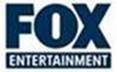 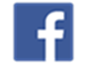 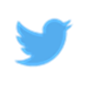 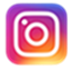 ALTER EGO@AlterEgoFOX@AlterEgoonFOX@AlteregoonFox THE BIG LEAP@TheBigLeapFOX@BigLeapFOX@bigleapfoxTHE CLEANING LADY@TheCleaningLadyFOX@CleaningLadyFOX@cleaningladyfoxDON’T FORGET THE LYRICS!@LyricsonFOX@LyricsonFOX@lyricsonfoxDOMINO MASTERS@DominoMastersFOX@DominoMastersFOX@dominomastersfoxMONARCH @MonarchonFOX@MonarchonFOX@monarchonfoxNEXT LEVEL CHEF@NextLevelChefFOX@NextLevelFOX@nextlevelcheffoxOUR KIND OF PEOPLE@OurKindofPeopleFOX@OurKindFOX@ourkindofpeoplefoxPIVOTING@PivotingFOX@PivotingFOX@pivotingfoxWELCOME TO FLATCH@WelcomeToFlatch@WelcomeToFlatch@kellyandshrub